Uitwerkingen online snuffelles wiskunde:Opdracht 1: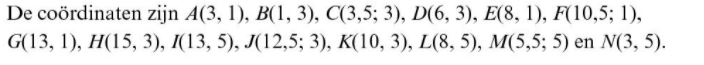 Geen mooie roosterpunten: F,J,MOpdracht 2: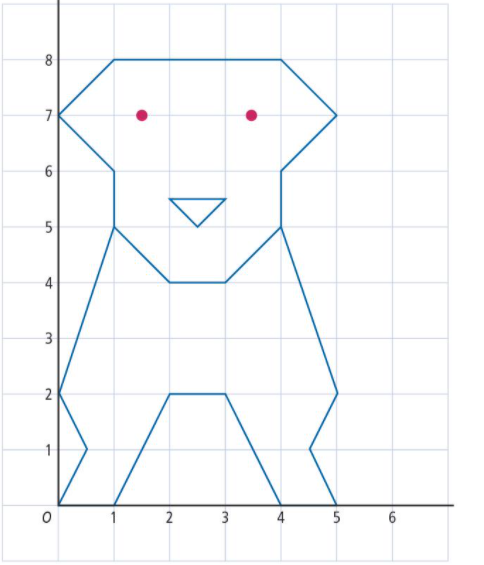 Opdracht 3: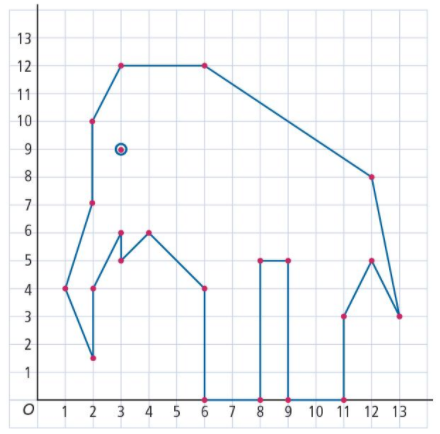 Uitdagende opdracht 4: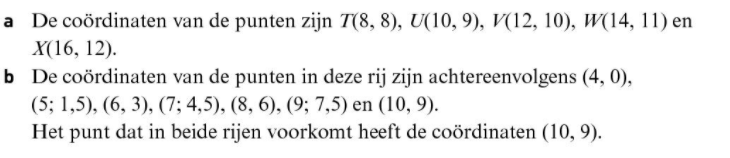 Uitdagende opdracht 5: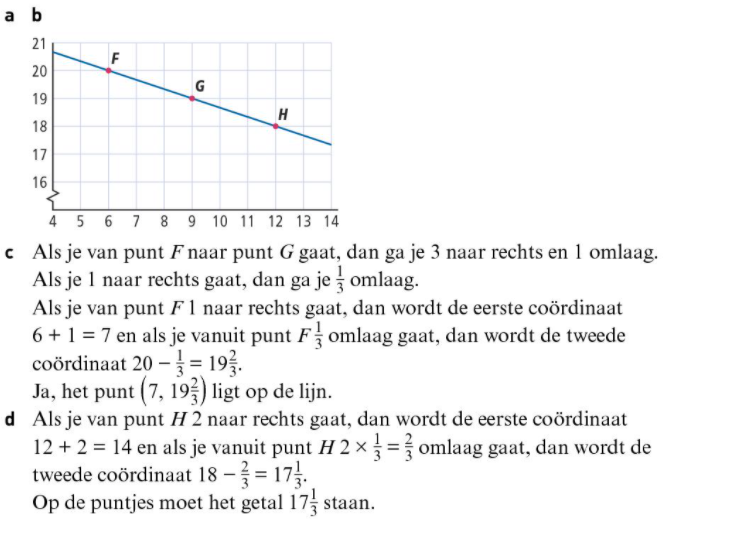 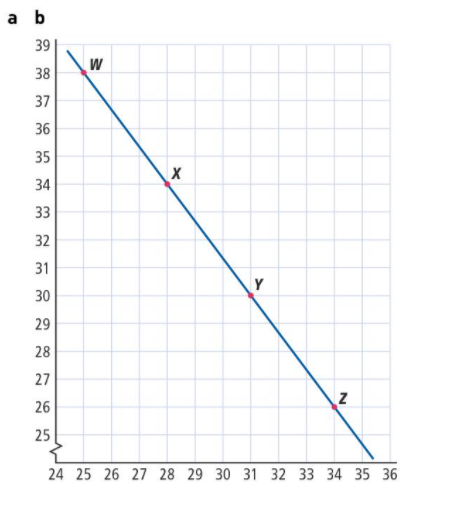 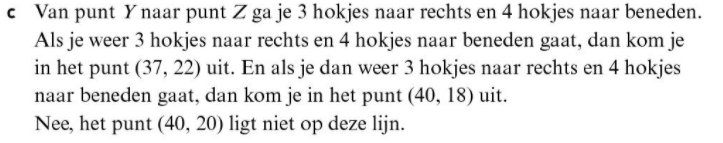 